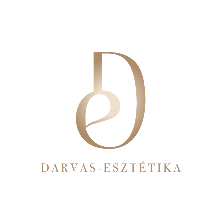 Hialuronsavas feltöltés utáni teendők:A kezelést követően a kezelt terület piros, duzzadt, eseteg véraláfutásos lehet. Az érzéstelenítő hatásának megszűnését követően enyhe fájdalom, feszítő érzés fordulhat elő, mely 1-2 nap alatt szűnik. Orvosa ajánlhat Önnek kiegészítő bőrápoló termékeket, ilyen esetben kövesse a használatra vonatkozó utasításokat.A kezelést követő 24 órában, amennyiben szükséges jegelje a területen keletkező duzzanatot (ügyeljen arra, hogy a jég ne közvetlenül értintkezzen a bőrével, elkerülendő a fagyási sérüléseket!). amennyiben bevérzést észlel, lokális kezelés alkalmazható, pl. Árnika krémha a duzzanat, bőrpír, fájdalom nem múlik 1 héten belül, vagy egyéb mellékhatást, csomósodást, rendellenes bőrelszíneződést vagy sebesedést észlel a kezelt területen, haladéktalanul értesítse kezelőorvosát!A kezelést követő 12 órában ne mosson arcot – amennyiben mégis muszáj, a beszúrás helyét hagyja ki és úgy törölje át a bőrét micellás vízzel átitatott vattakoronggalKerülje a szaunázást és a napozást, valamint az egyéb UV fénnyel, hővel járó tevékenységeket, amíg fennáll az esetleges duzzanat, vörösség. Használjon fényvédőt!Smink felvitele pár órával a kezelés után már lehetséges, amennyiben nincs a területen vérzés, vagy még be nem záródott szúrásnyom.A kezelést követően legalább 1 hétig kerüljön minden sporttevékenységet és legalább 2-3 hétig ne emeljen nehéz súlyokat!Próbáljon meg háton fekve aludni 1-2 hétig, kerülje a kezelt felületen való fekvést! Segít, ha az első pár napban magasabb párnán alszik, kb. 45fokos szögben felemelve a fejet. Kerülje a fogorvosi kezeléseket legalább 2 hétig a beavatkozást követőenKerülje a kozmetikai kezeléseket és az arcmasszázst a kezelést követő 3-4 hétig!Kövesse orvosa utasításait és amennyiben szükséges, jelentkezzen be kontroll vizsgálatra!